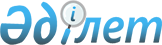 Дипломатиялық қалашықтың екінші кезектегі инженерлік желілері мен инфрақұрылымын Астана қаласының коммуналдық меншігіне беру туралыҚазақстан Республикасы Үкіметінің 2008 жылғы 11 наурыздағы N 232 Қаулысы

      Қазақстан Республикасы Үкіметінің 2003 жылғы 22 қаңтардағы N 81  қаулысымен бекітілген Мемлекеттік мүлікті мемлекеттік меншіктің бір түрінен екінші түріне беру ережесіне сәйкес Қазақстан Республикасының Үкіметі  ҚАУЛЫ ЕТЕДІ : 

      1. Осы қаулыға қосымшаға сәйкес Астана қаласы әкімінің дипломатиялық қалашықтың инженерлік желілері мен инфрақұрылымын республикалық меншіктен Астана қаласының коммуналдық меншігіне беру туралы ұсынысы қабылдансын. 

      2. Қазақстан Республикасы Сыртқы істер министрлігі Қазақстан Республикасы Қаржы министрлігінің Мемлекеттік мүлік және жекешелендіру комитетімен және Астана қаласының әкімдігімен бірлесіп, заңнамада белгіленген тәртіппен осы қаулының қосымшасында көрсетілген объектілерді қабылдау-беру жөніндегі қажетті ұйымдастыру іс-шараларын жүзеге асырсын. 

      3. Осы қаулы қол қойылған күнінен бастап қолданысқа енгізіледі.        Қазақстан Республикасының 

      Премьер-Министрі                                               Қазақстан Республикасы 

                                                    Үкіметінің 

                                            2008 жылғы 11 наурыздағы 

                                                  N 232 қаулысына 

                                                      қосымша 

         Республикалық меншіктен Астана қаласының коммуналдық 

     меншігіне берілетін дипломатиялық қалашықтың инженерлік 

                 желілері мен инфрақұрылымының 

                              тізбесі 
					© 2012. Қазақстан Республикасы Әділет министрлігінің «Қазақстан Республикасының Заңнама және құқықтық ақпарат институты» ШЖҚ РМК
				Р/с 

N 
Инженерлік желілердің 

атауы 
Объе- 

тінің 

тең- 

герім- 

дік 

құны, 

бар- 

лығы 

мың 

теңге 
Орындалуы 
Саны 
Құры- 

лыс- 

монтаж 

жұмыс- 

тары, 

мың 

теңге 
Жаб- 

дық- 

тар, 

мың 

теңге 
1 
2 
3 
4 
5 
6 
Астана қаласындағы 

дипломатиялық 

қалашықтың инженерлік 

желілері мен 

инфрақұрылымының екінші 

кезектегі құрылысы Астана қаласындағы 

дипломатиялық 

қалашықтың инженерлік 

желілері мен 

инфрақұрылымының екінші 

кезектегі құрылысы 1950464,17 1877531,00 72933,17 1950464,17 1 Бақылау-өткізу 

пунктінің 

ғимараты (2 дана) 16022,61 16022,607 0,00 2 дана 2 КЛ-10 кВ электрмен 

жабдықтау желісі 27289,48 27289,478 0,00 5760,0 ұ.м. 3 КЛ-0,4 кВ электрмен 

жабдықтау желісі 84929,50 84929,500 0,00 23443,0 

ұ.м. 4 Сыртқы жарықтандыру 

(тіректер 8 м. - 79 

дана) 64894,59 64894,590 0,00 10236 ұ.м. 5 Екі трансформатор 

қосалқы станциясы 32090,96 11677,993 20412,97 2х630кВа 6 Офистер аумағын 

сырттан жарықтандыру 5862,90 5862,901 0,00 1780 ұ.м. 7 Телефондандырудың сыртқы желілері 24028,57 24028,571 0,00 7289 ұ.м. 8 Бейнебақылау жүйесі 101769,29 49249,093 52520,20 1 объект 9 В-1 су құбырларының 

сыртқы желілері 157648,22 157648,223 0,00 3174 ұ.м. 10 К-1 кәрізінің сыртқы 

желілері 133240,94 133240,939 0,00 2858 ұ.м. 11 К-2 жаңбырға арналған 

кәріздің сыртқы 

желілері 80148,28 80148,28 0,00 3240 ұ.м. 12 К-1 кәрізінің сыртқы 

желілері (офистер 

учаскесі) 15686,33 15686,331 0,00 356 ұ.м. 13 К-2 жаңбырға арналған 

кәріздің сыртқы 

желілері 

(офистер учаскесі) 7828,19 7282,186 0,00 102 ұ.м. 14 Жолдар мен тротуарлар 451135,85 451135,855 0,00 30625 ш.м. 15 Аумақтың қоршауы 129492,41 129492,413 0,00 1611 ұ.м. 16 Офистер аумағының 

қоршауы 77787,72 77787,720 0,00 842 ұ.м. 17 Дипломатиялық 

қалашықты 

көгалдандыру 48803,64 48803,641 0,00 11473 ш.м. 18 Бульвардың жалпы алаңдық жұмыстары 324551,72 324551,72 0,00 1 объект 19 Дренаж желісі 167252,95 167252,954 0,00 6392 ұ.м. Астана қаласындағы 

дипломатиялық қалашықтың 

инженерлік желілері мен 

инфрақұрылымының 

бірінші кезегі 

құрылысынан калған 

құрылыс көлемдері Астана қаласындағы 

дипломатиялық қалашықтың 

инженерлік желілері мен 

инфрақұрылымының 

бірінші кезегі 

құрылысынан калған 

құрылыс көлемдері 236181,91 236181,912 2071,79 1 Жол жабындары 102835,04 102835,04 0,00 2002 ш.м. 2 Сүзгі сіңіргіштер 10059,92 7988,134 2071,79 2 дана 3 Кіші сәулеттік нысандар 123286,95 123286,952 15 дана ЖИЫНЫ: ЖИЫНЫ: 2186646,08 2113712,91 75004,96 